Publicado en HOSPITALET DE LLOBREGAT el 09/03/2016 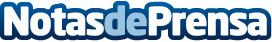 Concierto de La Caja de Pandora en L’Hospitalet, 19 de marzo: 'Fin de Gira'El próximo 19 de marzo, el grupo de pop rock La Caja de Pandora finalizará la gira de su quinto álbum “El tren de tu vida” en la Sala Salamandra 2 de L’Hospitalet (Barcelona)Datos de contacto:OPEN-digital.esNota de prensa publicada en: https://www.notasdeprensa.es/concierto-de-la-caja-de-pandora-en-l Categorias: Música Cataluña Entretenimiento Eventos http://www.notasdeprensa.es